Publicado en Madrid el 20/05/2020 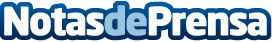 La SEICAP establece unos protocolos para garantizar la seguridad en las consultas de alergia pediátricaLa pandemia de COVID-19 hace necesarias nuevas estrategias para la realización de pruebas y tratamientos específicos en alergia pediátricaDatos de contacto:Rocío Jiménez91223 66 78/ 675 987Nota de prensa publicada en: https://www.notasdeprensa.es/la-seicap-establece-unos-protocolos-para Categorias: Medicina Infantil http://www.notasdeprensa.es